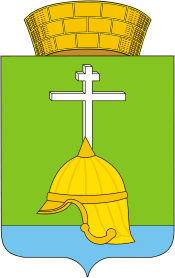 ГЛАВАВНУТРИГОРОДСКОГО  МУНИЦИПАЛЬНОГО ОБРАЗОВАНИЯ САНКТ-ПЕТЕРБУРГА  МУНИЦИПАЛЬНОГО  ОКРУГА БАЛКАНСКИЙ – ПРЕДСЕДАТЕЛЬ  МУНИЦИПАЛЬНОГО  СОВЕТАV созывПОСТАНОВЛЕНИЕ20.05.2015                                                                                                                          №  1О составе Общественного совета МО БалканскийВ целях реализации прав общественных объединений, предусмотренных Федеральным законом от 19.05.95  № 82-ФЗ «Об общественных объединениях», Федеральным законом от 21.07.2014  № 212-ФЗ «Об основах общественного контроля в Российской Федерации», Федеральным законом от 04.04.2005 № 32-ФЗ «Об Общественной палате Российской Федерации», Федеральным законом от 06.10.2003 № 131-ФЗ «Об общих принципах организации местного самоуправления в Российской Федерации», Законом Санкт-Петербурга от 23.09.2009 № 420-79 «Об организации местного самоуправления в Санкт-Петербурге», решением муниципального совета от 19.05.2015 № 15 «Об общественном совета МО Балканский» ПОСТАНОВЛЯЮ: 1. Утвердить состав Общественного совета МО Балканский (Приложение). 2. Контроль за выполнением настоящего постановления оставляю за собой. 3. Настоящее решение вступает в силу со дня его официального опубликования. Глава муниципального образования -	С.А. Лебедевпредседатель муниципального советаПриложение к постановлению Главы муниципального образования от 20.05.2015  № 1 СОСТАВОбщественного совете МО Балканский1.Курсиш Галина Кузьминична – председатель совета ветеранов микрорайона № 7;2. Ковалева Анна Александровна –  председатель совета ветеранов микрорайона № 9;3. Чубко Валентина Николаевна– председатель совета ветеранов микрорайона № 28;4. Клюева Татьяна Борисовна– председатель совета ветеранов микрорайона № 13;5. Ершова Валентина Александровна– председатель совета ветеранов микрорайона № 34;6. Лобанова Валентина Николаевна– председатель совета ветеранов микрорайона № 37;7. Гурушкина Людмила Павловна– председатель общества узников;8. Решетняк Руслана Георгиевна – председатель общества «Союз пенсионеров России»;9. Чарикова Маргарита Сергеевна – председатель общества ЖБЛ;10. Смирнова Светлана Захаровна– председатель общества инвалидов ячейка № 2;11. Петрова Вера Рэмовна– председатель общества инвалидов ячейка № 3;12. Белова Татьяна Андреевна– председатель общества инвалидов ячейка № 10.